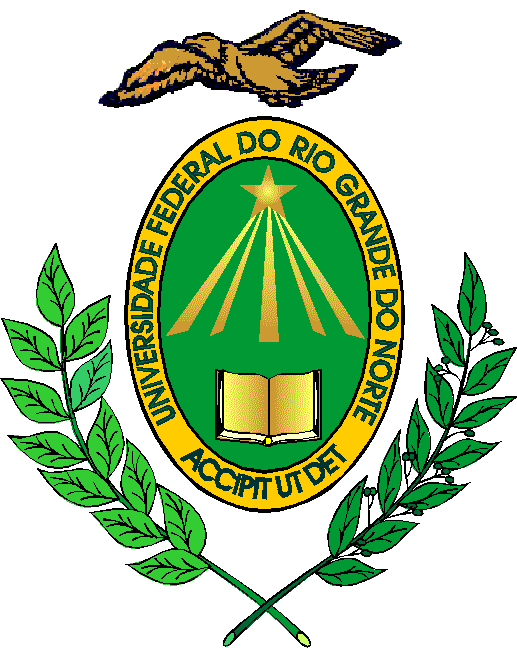 MINISTÉRIO DA EDUCAÇÃOUNIVERSIDADE FEDERAL DO RIO GRANDE DO NORTEPRÓ-REITORIA DE ASSUNTOS ESTUDANTISCOMISSÃO PERMANENTE DE APOIO A ESTUDANTES COM NECESSIDADES EDUCACIONAIS ESPECIAIS - CAENERESULTADO PARCIAL – BOLSA ACESSIBILIDADEA Comissão Permanente de Apoio a Estudantes com Necessidades Educacionais Especiais - CAENE, publica o resultado parcial da análise socioeconômica dos candidatos a BOLSA ACESSIBILIDADE. Foram avaliados pelos parâmetros de acesso, instituídos pela Resolução 026/2009 - CONSAD, quanto à localidade de moradia do aluno; renda e grupo familiar; ao acesso da família aos serviços sociais públicos e privados de Saúde, Educação e Assistência Social em seu município de origem; entre outros. Neste contexto, os discentes DEFERIDOS são aqueles que apresentaram situação socioeconômica familiar compatível com os critérios do Programa, INDEFERIDOS os discentes cuja família não atende a um ou mais critérios socioeconômicos instituídos pelo Programa, ou não apresentaram a documentação exigida em edital e ainda não apresentam deficiência física, sensorial, intelectual, transtorno do espectro autista ou múltipla.DEFERIDOSINDEFERIDOSOs alunos indeferidos que desejarem interpor recurso deverão procurar a CAENE entre os dias 25 a 29 de maio.Natal, 22 de maio de 2015.Francisco Ricardo Lins Vieira de MeloPresidente da CAENENºNOMEMATRÍCULAANA PAULA DE LIMA MATIAS2014064620AILTON RODRIGUES DE ARAUJO2015046547AUGUSTO CARLOS DE AZEREDO2013086786CICERO JOSÉ DE ARAÚJO2015081724DAYANA PRISCILA DA SILVA2014090086DIEGO LEONARDO BARRETO PERREIRA2012929078GESSÉ JOSÉ DE ARAÚJO2014046589HELENO RIBEIRO DA SILVA2012914718JOELSON PEREIRA DA SILVA2013083283JORGE WILLAME XAVIER MONTEIRO2013092540JUAREZ FRANCISCO DA SILVA2014036690JULIANA ALVES DA FONSECA2013090760LARISSA KARLA GRACIANO PESSOA2013041434LISLENY TORQUATO SOUZA DA SILVA2013073877MARIANE LINHARESDA SILVA2013088299NATA HUA SALDANHA DE ANDRADE2013090798RAPHAEL MONTORIL DE SOUZA ARAÚJO2011005125REGINA SALVIANO SILVA2011025647ROSANE DA COSTA FERREIRA2011056975RUTH VIEIRA DA COSTA2013086122TATIANE SILVA DO NASCIMENTO2013092569THAIS POLIANA SOARES DE LIMA20150131355NºNOMEMATRÍCULAANA LUIZA NONATO DE FARIA2015064142CLAYTON MANOEL FERREIRA2013041210ELIZAMA OLIVEIRA DE ARAÚJO FERNANDES2013089732GILMAR DOS SANTOS GOMES20150106817LUCAS MACEDO RODRIGUES 20150123344MARIA KERSIA DA SILVA DOURADO2015062120MATEUS DANTAS DE AZEVEDO20150130821MICHEL FREIRE MARQUES2013092522PRISCIANE CUNHA ROSA DA SILVA.2015034920